Gebruik een van de actiekaarten (afhankelijk van de noodsituatie).Belangrijk is dat elke begeleider, bij iedere activiteit extra muros, beschikt over de contactgegevens van de onderwijsinstelling en de individuele gegevens (persoonlijk, medisch) van alle aanwezige deelnemers.Wat te doen bij een ongeval tijdens een activiteit extra muros?Waarschuwing en melding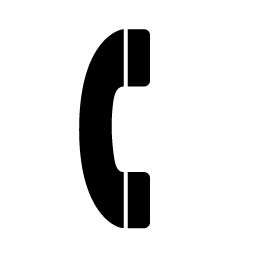 Alarmeren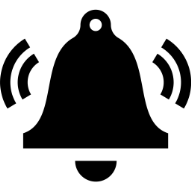 Verwittig hulpdiensten: bel 112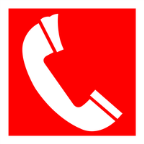 Volg verdere instructies van het crisisteam en de hulpdiensten op